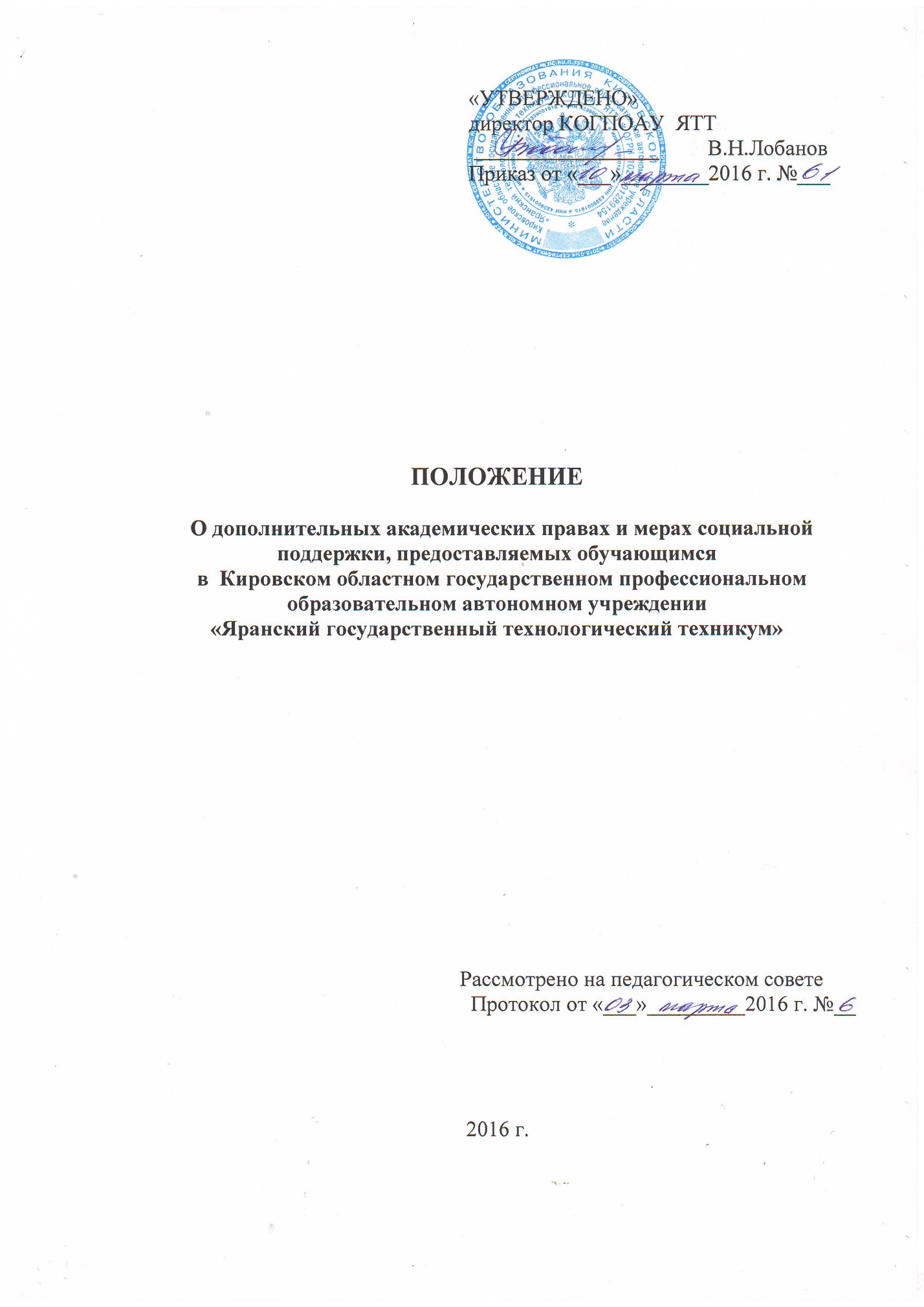 Общие положения1.1. Настоящее Положение   о  дополнительных академических правах и мерах социальной поддержки, предоставляемых обучающимся в  Кировском областном государственном профессиональном образовательном автономном учреждении   «Яранский технологический техникум» (далее – Техникум) разработано в соответствии:-  с Федеральным Законом от 29.12.2012г. № 273-ФЗ «Об образовании в Российской Федерации»- с Уставом Техникума.  1.2. Настоящее положение регламентирует дополнительные академические права и меры социальной поддержки, предоставляемые обучающимся КОГОА СПО «Яранский государственный технологический техникум».2. Академические права, предоставляемые обучающимся:2.1. Обучение по индивидуальному учебному плану, в том числе ускоренное обучение, в пределах осваиваемой образовательной программы;2.2. Участие в формировании содержания своего профессионального образования при условии соблюдения федеральных государственных образовательных стандартов среднего профессионального образования, образовательных стандартов;2.3. Выбор факультативных (необязательных для данного уровня образования, профессии, специальности или направления подготовки) учебных предметов, курсов, дисциплин (модулей) из перечня, предлагаемогоТехникумом;2.4. Освоение наряду с учебными предметами, курсами, дисциплинами (модулями) по осваиваемой образовательной программе любых других учебных предметов, курсов, дисциплин (модулей), преподаваемых в Техникуме, а также одновременное освоение нескольких основных профессиональных образовательных программ; 2.5. Зачет Техникумом результатов освоения обучающимися учебных предметов, курсов, дисциплин (модулей), практики, дополнительных образовательных программ в других организациях, осуществляющихобразовательную деятельность; 2.6. Отсрочку от призыва на военную службу, предоставляемую в соответствии с Федеральным законом от 28 марта 1998 года N 53-Ф3 "О воинской обязанности и военной службе"; 2.7. Уважение человеческого достоинства, защиту от всех форм физического и психического насилия, оскорбления личности, охрану жизни и здоровья;2.8. Свободу совести, информации, свободное выражение собственных взглядов и убеждений; 2.9. Каникулы - плановые перерывы при получении образования для отдыха и иных социальных целей в соответствии с законодательством об образовании и календарным учебным графиком; 2.10. Академический отпуск в порядке и по основаниям, которые установлены федеральным органом исполнительной власти, осуществляющим функции по выработке государственной политики и нормативно-правовому регулированию в сфере образования, а также отпускпо беременности и родам, отпуск по уходу за ребенком до достижения им возраста трех лет в порядке, установленном федеральными законами; 2.11. Перевод для получения образования по другой специальности и (или) направлению подготовки, по другой форме обучения в порядке, установленном законодательством об образовании; 2.12. Перевод в другую образовательную организацию, реализующую образовательную программу соответствующего уровня, в порядке, предусмотренном федеральным органом исполнительной власти, осуществляющим функции по выработке государственной политики и нормативно-правовому регулированию в сфере образования; 2.13. Восстановление для получения образования в Техникуме в порядке, установленном законодательством об образовании; 2.14. Участие в управлении Техникумом в порядке, установленном уставом;2.15. Ознакомление со свидетельством о государственной регистрации, с уставом, с лицензией на осуществление образовательной деятельности, со свидетельством о государственной аккредитации, с учебной документацией, другими документами, регламентирующими организацию и осуществление образовательной деятельности в Техникуме; 2.16. Бесплатное пользование учебной и производственной базой Техникума;2.17. Бесплатное предоставление в пользование на время получения образования учебников и учебных пособий, а также учебно-методических материалов, средств обучения и воспитания;2.18. Бесплатное пользование спортивным залом и спортивным инвентарем, библиотекой Техникума;2.19. Развитие своих творческих способностей и интересов, включая участие в конкурсах, олимпиадах, выставках, смотрах, спортивных мероприятиях, в том числе в официальных спортивных соревнованиях, и других массовых мероприятиях; 2.20. Участие в соответствии с законодательством Российской Федерации в научно-исследовательской, научно-технической, экспериментальной и инновационной деятельности, осуществляемой Техникумом, под руководством педагогических работников Техникума;2.21. Поощрение за успехи в учебной, спортивной, общественной, научной, научно-технической, творческой, экспериментальной и инновационной деятельности: объявление благодарности, награждение почетными грамотами, награждение ценными подарками; 2.22. Совмещение получения образования с работой без ущерба для освоения образовательной программы, выполнения индивидуального учебного плана;2.23. Получение информации от Техникума о положении в сфере занятости населения Российской Федерации по осваиваемым ими профессиям, специальностям и направлениям подготовки;3. Обучающимся предоставляются следующие меры социальной поддержки и стимулирования:3.1. Полное государственное обеспечение, в том числе обеспечение денежной компенсацией на приобретение одежды, обуви, жестким и мягким инвентарем, детей-сирот, детей, оставшихся без попечения родителей, и лиц из их числа в порядке, установленном федеральными законами, законами Кировской области; 3.2. Получение стипендий, материальной помощи и других денежных выплат, предусмотренных законодательством об образовании и законодательством Кировской области; 3.3. Обучающиеся имеют право на посещение по своему выбору мероприятий, которые проводятся в Техникуме, и не предусмотрены учебным планом. Привлечение обучающихся без их согласия и несовершеннолетних обучающихся без согласия их родителей (законных представителей) к труду, не предусмотренному Техникумом, запрещается. 3.4. Обучающиеся имеют право на участие в общественных объединениях, а также на создание общественных объединений обучающихся в установленном федеральным законом порядке. 3.5. Обучающиеся имеют право создавать студенческие отряды, представляющие собой общественные объединения обучающихся, целью деятельности которых является организация временной занятости таких обучающихся, изъявивших желание в свободное от учебы время работать вразличных отраслях экономики. 3.6. В случае прекращения деятельности Техникума учредитель и (или) уполномоченный им орган управления обеспечивают перевод совершеннолетних обучающихся с их согласия и несовершеннолетних обучающихся с согласия их родителей (законных представителей) в другиеорганизации, осуществляющие образовательную деятельность по образовательным программам соответствующих уровня и направленности.Порядок и условия осуществления такого перевода устанавливаются федеральным органом исполнительной власти, осуществляющим функции повыработке государственной политики и нормативно-правовому регулированию в сфере образования.